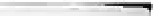 &--..,,....p "' ..,..,erativaPojistná smlouvač.XXXXXXXXXXpro pojištění podnikatelských rizik - TREND 07K o o p e r a t iv a  p o j iš ť o v n a ,a .s .,V ie n n a  l n s u r a n c     G r o u pse sfdlem Templová 747, 110 01 Praha 1, česká republikaIČ: 47116617, zapsaná v obchodním rejstříku u Městského soudu v Praze, sp. zn. B 1897 (dále jen "pojistitel")aVýzkumný ústav melioraci a ochrany půdy, v.v.i.Jednajlcl/ zastoupená: Ing. Jiřl Hladlk, ředitel IČ; 00027049se sldlem: Žabovřeská 250, 156 27 Praha 5 - Zbraslav, česká republikaKorespondenčni adresa je shodná s adresou sidla. mobilnl telefon: +XXXXXXXXXXXX(dálejen "pojistník")uzavírajípodle zákona č. 37/2004 Sb., o pojistné smlouvě, v platném zněnl, tuto pojistnou smlouvu (dále jen "smlouva"), která spolu s pojistnými podmínkami pojistitele uvedenými v článku I. této smlouvy  a pfilohamitéto smlouvy tvoř! nedílný celek.ČLÁNEKI.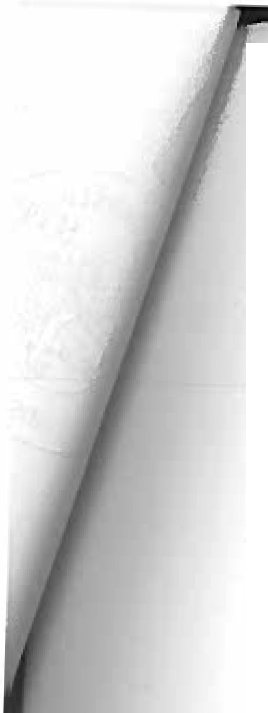 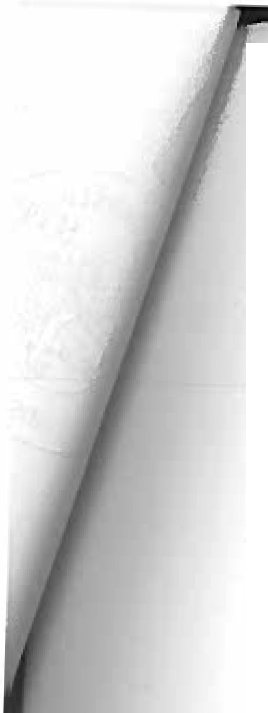 ůvodnl ustanoveniPojistnlk je pro účely této smlouvy zároveň pojištěným.Předmět činnosti pojištěného ke dni uzavřenitéto smlouvy je vymezen v následujfcfch přiložených dokumentech:Zfizovacl listina pod č. j./ č. 22973/2006-11000 ze dne 23.6.2006 ZmE!_na č. 1zfizovacl listiny č.j: 46139/2007-10000 ze dne 17.01.2008Pro pojištěni sjednané touto smlouvou platf zákon o pojistné smlouvě a ostatnf obecně závazné právnl předpisy v platném zněnf, ustanoveni poj stné smlouvy a následujfcl pojistné podmfnky:P - 100/05 - Všeobecné pojistné podmlnky pro pojištěni majetku a odpovědnosti P - 600/05 - Zvláštnl pojistné podmínky pro pojištěni odpovědnosti za škoduP - 500/07 - Dodatkové pojistné podmlnky pro produkt TREND,které jsou nedllnou součásti této smlouvy a s nimiž byl pojistnfk seznámen pfed sepsánlm této smlouvy.Doba trvánl pojištěni Počátek pojištěni:1.11.2009Pojistná smlouva se sjednává na dobu neurčitou.ČLÁNEK li.Dalšl druhy poii štěnfPOJIŠTĚNIODPOVĚDNOSTI ZA ŠKODUZákladnf pojištěniSjednává se poj štěni obecné odpovědnosti.Pojištění se vztahuje na odpovědnost za škodu způsobenou v souvislosti s pfedmětem činnosti pojištěného dle čl. I. odst. 2.Limit pojistného plněni:XXXXXXXX KčSpoluúčast XXXX KčPokud činnost (některá z činnosti), na niž se vztahuje pojištěni sjednané touto smlouvou, zahrnuje vice oborů či podskupin (dále jen "obory činnosti") -jako napr. obory činnosti živnosti volné, vztahuje se pojištěni pouze na ty obory činnosti, které jsou výslovně uvedeny ve smlouvě, resp.jejich pfllohách.Nejsou-li obory činnosti ve smlouvě výslovně uvedeny, vztahuje se pojištěni na ty obory činnosti,které má pojištěný uvedeny v prlslušném rejstrlku,registru nebojiné vefejné eviděnci ke dnisjednáni pojištěni.ÚzemnlplatnostPojištěni se vztahuje na pojistné události, pfi nichž nastane škoda na územ! Ceské republiky.ČLÁNEK Ill.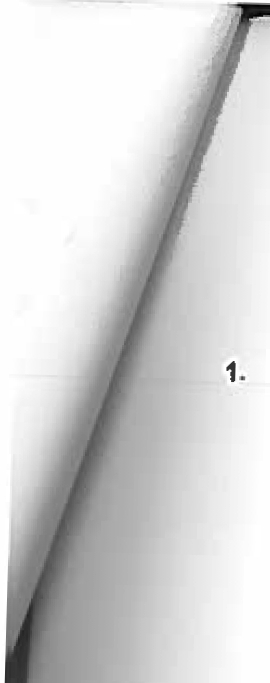 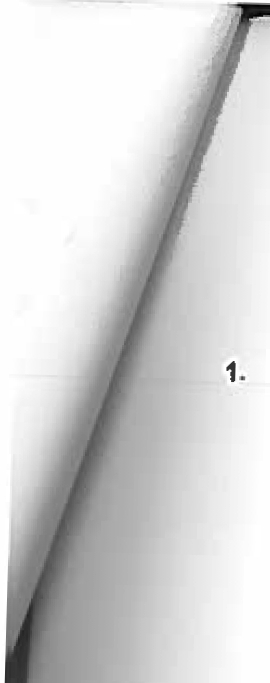 Údaje o poll stnémPojistné:Pojištění odpovědnosti za škodu - základníRočni pojistné   ...................................................................................................Ce!_l:cové roční poj stné před úpravou   .............................................. ............. Sjednává se běžné pojistné s poj stným obdobfm 12 měsíců.Sleva za délku pojistného obdob(-5 %XX XXX KčXX XXX KčJiná sleva I přirážka-25 %.......................................................Saldo přirážek a slev .....................................................................................-30 %Celkové ročni pojistné po úpravě   .............................................. ...................Poj stné za poj stné období  .................................... ......................................XX XXX KčXX XXX KčPojistné za pojistné období Je splatné vždy:k 1.11.každého roku prevodnlm prlkazem - s pfipomenutfm platby na účet pojistitele. Peněžnl ústav: XXXXXXXXXXXČisto účtu: XXXXXXXXXXXKód banky:XXXX Konstantnl symbol:XXXXVariabilní symbol: XXXXXXXXXXXČLÁNEKIV.Hlášeni škodných událostiHlášeni škodných událostí.Vznik škodné události hlásl pojistnlk bez zbytečného odkladu na pflslušném tiskopisu dopisem nebo faxem na uvedenou adresu, prlpadně e-mailem:Kooperativa pojišťovna, a.s.,Vienna lnsurance Group CENTRUM ZÁKAZNICKÉ PODPORYCentrálnl podatelna Brněnská 634664 42 ModriceFax: XXXXXXXXX, XXXXXXXXXE-mail: XXXXXXXXXXXXX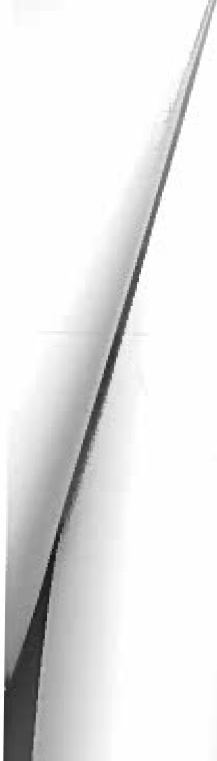 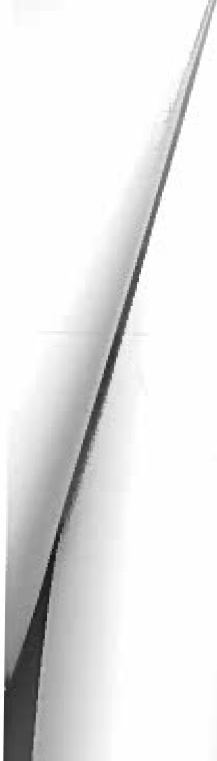 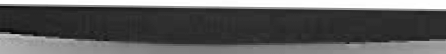 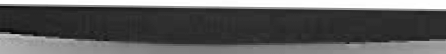 čl.ANEK V.Závirečná ustanoven(Pojistník prohlaiuje, ie:Věci nebo činnosti uvedené v této pojistné smlouvě nejsou pojištěny proti stejným nebezpečím ujiného pojistitele, nenl-li v této smlouvě uvedeno jinak,    .	.	.všechny údaje uvedené v této pojistné smlouvě odpovldaJI skutečnosti,_a bere na vědomi, že Jepovinen v průběhu doby trvánl pojištěni bez zbytečného odkladu oznámit všechny pffpadnézměny v těchto údajfch,-úplně a pravdivě odpověděl na pfsemné dotazy pojistitele týkajfcl se sjednávaného pojištěni aje sivědom povinnosti v prúběhu trvání pojištěni bez zbytečného odkladu pojistiteli oznámit všechny prfpadné změny v těchto údajích,mu byly oznámeny informace v souladu s ustanovenlm §65 a násl. zákona č.37/2004 Sb., opojistné smlouvě, a dále že byl informován o rozsahu a účelu zpracováni jeho osobních údajů a o právu prlstupu k nim v souladu s ustanovením § 11, 12 a 21zákona č.101/2000 Sb.,o ochraně osobnlch údajů,byl pred uzavrenfm pojistné smlouvy seznámen s pojistnýmipodmlnkamipojistitele, které tvorínedllnou součást této poj stné smlouvy,bere na vědomi, že adresa bydliště I sldia a kontakty elektronické komunikace uvedené v této pojistné smlouvě budou použity u všech platných pojistných smluv v rámci pojistného vztahu,souhlasIse zpracovánim všech poskytnutých osobnlch údajů pro zasllánl obchodnich a reklamnlch sděleni pojistitele a nabldky služeb členů pojišťovacl skupiny Vienna lnsurance Group a finančnf  skupiny Ceské spofitefny, a.s., na uvedené kontaktní údaje,včetně prostfedků elektronické komunikace,souhlas! s tfm, aby v záležitostech pojistného vztahu byl kontaktován prostredky elektronické komunikace (napf. mobilnl telefon, e-mail, fax}. Tyto prostfedky slouží ke vzájemné komunikaci, avšak nenahrazuji plsemnou formu, vyžaduje-liji zákon.Smlouva byla vypracována 2 stejnopisech. Pojistnlk obdržf 1 stejnopis, pojistitel obdrží 1stejnopis.Tato smlouva obsahuje prllohy:1.Zfizovacl listina, 2. Změna e. 1 zrizovacr listiny.	.v VÝZKUMNÝ ÚSTAV MELIORACI                                       ......"A'OCHRANY·Pťlov,v.v.I.xxxxxxxxxxxxxxxxx	žABOVŘESKA 250156 27 PRAHA 5 - ZBRASLAVZa pojistitele:V Plznidne 30.10.200..........   ..  ....  ......   ..   ...&..   .... ..   ..   ....   ....     .       ...xxxxxxxxxxxxxxxxMIN ISTERSTVO ZEMĚDĚLSTViTSIILI\' 171 17 í1S 1'1uha I J( IH)IJ:?rJ-HliV  Prazt! dm:J  .ú.2006Č.'j .: 22973nOOCi-l l OOOZŘIZOVACÍ	LISTINAvci'cjné vj'zlrnm né instituce  VýzJrnm néhu  í,stin·u  ml•liorací u  ochruny piid), v. v. i.,\')'cllln:l pod le u.o;huw,·cní § 31 z:\lumn č. 341n005 Sb., o "cřejných vf zkum ných  institucíchI.Úvodní ustanoveniV souladu  s ustanovením  § 31  zákona  č, 341/2005  Sb., o veřejných  výzkllmných institucích,se: ke dni I ledna 2007 státní příspěvková organizaceVj•zkumnj• ůstnv meliorací a ochrany půdy Prahase sídlem Žabovřcská 250, Praha 5 --Zbraslav. PSČ: 156 27 (IČ: 00027049)(DIČ:CZ000:!7049)stává. veřejnou výzkumnou instituci nazvanouVý:r.kumnj·ústav melioraci a ochrany půdy, v. v.  i.se sídlem Žabovřeská 250, Praha 5 .Zbraslav, PSČ:  156 27(IČ: 00027049)(DIČ: CZ00027049)Veřejná  výzkumná  instituce je  právnickou  osobou, jejfmž hlavnhn  předmětem  činnosti je  výzkum, včetně   zajišťováni   infrastruktury   výzkumu,  vymezený  z!konem  č.  130/2002  Sb.,  o  podpoře  výzkumu a  vývoje  z  vefejných  prostředků  a  o  změně  některých  souvisejfclch  zákonů  (zákoo  o  podpoře  výzkumu a vývoje), ve znění pozdějších  předpis1t Veřejná výzkumná instituce svou hlavnf  činností zajišťuje výzkum podporovaný  zejména  z veřejných  prostfedkO  v souladu  s podm(nkami  pro  poskytování  veřejné  podpory stanovenými   právem   Evropských    společenstvi   (článek   87  a   89   Smlouvy   o   založení      Evropského společenství, ve zněnl pozdjšlch  smluv).Činnost veřejné výzkumné instituce musí být v souladu se zvláštními právními předpisy upravujlclmi veřejnou podporu.Závazkové   vztahy   mezi   veřejnými   výzkumnými   institucemi   navzájem   a   mezi   veřejným, " ·zk umnýmí institucemi nn straně jedné a státem. ilzemnlm samosprávným celkem nebo vysokou školou na  straně  dru ht!  pti   realizaci   hlavní!  další  nebo  jiné  č i nnost,  ,cřcjnch  výzkumn·ch   instituci. jakož, zavaLko, é vztah)  mezi veřejnou vf zkum nou instituci a podnikateli  při realizaci hlavni. další nebo  jinéL111nost i \'eřejne vf zk um né instituce a podnika tc!lské i:innosti podnikatelů Sl! řid i obchodním zákoníkem .li.Zřizo,·atel :Veřejná  rýzkurnná instiluce je  zřizena  českou republ ikou. Jménem  écske republiky plni funkcizřizovatek Ministerstvo zemědělství, se sidlem Těšno, 17. 1 1 - 05 Praha I (IČ 000:?0Jis ,.lil.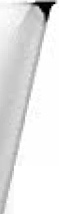 !\°L·oliťi.íl11í d.wj:11\·i:11!'. miZV)' Vl!řejné ,·,·zkumué i11s1ituci·\  l'l::_1:i.1 \   Ll,. 111111: i 111,1i1111.:..: 11tid \  ,1.wja1y:nych publikickh n:ish:,Jujid přddaJ)  :,véh,, 11:1'  tn1:l·',:,,,udi J u:-trtllh..' r'11r S,,iJ .111d  \\ 'all.!1' Cull\:r\'Uliun  \  J:ll l.'t: .!IIJi' l id.clll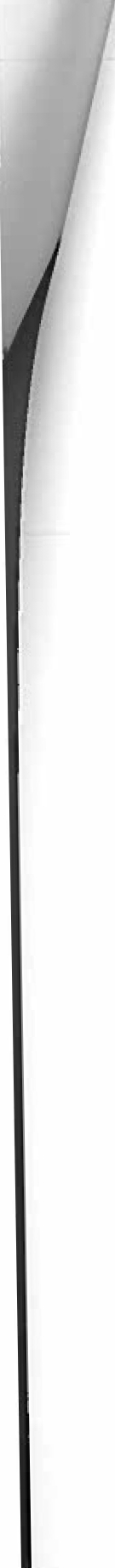 I\'.ln:1:ni 111111 .11:1 1,tcrou jť  \ l'J cjn:i ,·ý;,k11111nú i11 1i111cl' :ri·i:rn,:'111:1\  ·,,.Jn,i •. ,1k uu 11M u 1 rn11 ,· ,,·•·1111t1,·11.1 d11I ,u 1w11r.:·11„11\'Ifrl.l.'.t: ld ťn'IIIII jl• \ l'Í'c:ju:i \'\,.1;1111111:i lll'ilit llCl' 1.al11ic11 1I ll·1,•111. I,c  kh:n:1111,  1,·  ,dq11:i  ,;::rl.1111111:i  111:.,11111..:c  di,.,·11a. jC"  n,zv11J  p11;,11::1,1  .1 p:·c1111 •   P"111:11I·.11li 11h••ru   l,11111pk,n1d1  1111:l111rm:i.  pl.'dulni il·,  1vorhy  ,1    \')'llŽÍ li  kra ji11)   íl   inlunn:illk )   k  t1:11th ,",,·,11.il,uril.iVI.Pi'cd111čl  či1111r,stiIILAVNi(fNNOS'fZá"launi   il  aplikov:my   V) zkum   a  výrnj  v oblnst i  pfírodnich,   tc:dm tekých  a  spolc:ccnskýd1  ,· cJřenirn na rozvoj poznáni a přenos poznatkťl vdn!ch oborů komplc :rnich meliornci. pedt'.ll•Jgte, twrbyikraj iny a informatiky k těmto obon\m se vztahujkí, zejmna:	.metod pri\zkumu, mapo\•áni, monitoringu, hodnoceni půdy, využití a ochrany pdy. zpúsobů využiti a aplikace výsledku průzkumu púdy,minimalizace obsahu nežádouc(ch látek v půdě a vodě a stanovení jejich limitu, komplexnfch poz.emkových ůprav e rozvoje venkova,t\ orby a  ochrany  krajiny  ,. oblastech  specifických  zájmů,  z.ejmé na  ochrannych pRsc:m,odárenských nádrži,imegrované ochrany a managemenru vodních zdrojů.ochrany plldy před degradaci, zvlé.štf pfed.erozí a jejími produkiy, protipovodňových opattení v .povod(ch,hospcidaf enl vodou v zem  cf6lsko;lesnlch povodích, reguláee vláhoyých rinló-p\ld;	.·revita:za·cc zemdlsko-lesnléh tok\\ a malých vodních nádrži,údržby, rckonskcc, transfo' nnace é éXploatace melioračních sowtav, rekultivao devastovaných 'půd a asli.nace znečišt nýc:h ·půd, agromelidracc pOd,cxploatace'luk a pastvin,hodnoceni rašeliny, ochrany rašelinišť a jiných specifických biotopů,Vý\'ojc metod  geografických  infonnačnfch  systmO ·vztahujlcim  se k oborům melioraci a pedologie,!tnČůast1 v mezinárodních  a národních centrech ,·ýzkumu a vývoje. vě.decke.odborné a pcdngogic:ké  spolupráce,l'VěřO\ áni   a  přenosu   , 1sledků   ,·ýzkumu   ;i    ,-ý,,ojc  do  pra:ťc.   ,·četné   poradenské   činnosti a zn, áděni n(lvých tcchnoJQgiiDALŠÍ ČI}.1'0ST:r.nost   _Le   pr.:-,aděna    na   základ   pož:1óa, kú   ořislun::..:h   Ngan,zaómli	sicžc:k   sta!u·.,.:!-  s.1m0srr.i:·n  c r.,dků ,c  ,:reJné:1:  za_::m.: a  f ,xlp0r0, ena  l  •.e_ře1:1.:    r:střf dkťi  r:dle::rá;r.::I.  pfe  F:5ů   inapf 1.;.d   ze1< l'n	::- 2•.1•.'6   Sr	.::,   \ cte_inych    Z?Kazkach.	zal.  nSt1.. <: r  zp.:-  t,:,\"'\ ch i:ra·.idle.:h!:- zmčr.t  n::kten·::h sNa i  e; í  1ch zn;.;  ni'.: (rcz.i:ol!ic,·á pn, 1dia,.·ct::ch ptedp1sů 1  D t.ši   i r.nos: r.esmi b:,1 hrazea z \ cřeJn;ch prostredků  u rčen·ch na podporuměterr. d.'.l !i či:rn QSU  \ třemé  n z:-um:ie  fn ,tit1.1.:e j e 1ejmér.a o!inr.cst r.3\'!IZUji i na h!a.m:    r.Iiit dm:!i. :e:hni.:h-:- ch a 5p  !-:.!e  ,5:-.h ,  d se zamtřenim •1a \   dni i'bO  1-;.:.:r.p:exr.ich rr.eliora ,. orli:, a ,·yu2i:i kraji n  a ir.foimauk:, k tmt,:, otorům se ,·ztahuj i í.,Vedení  cdo.swní  grnt1ckc:  a  numer ické  datubz.e  bo111to\·an)·ch  půdné  ck )log.ick:'.d  J.c:Jnotc:: k ld.\lc:   BPEJJ.   puskyto\':iní  s\.luhmnfc:h   infonnoci   o  BPEJ   dle::   §  .    ")há\kY .:...1tmster.:;tva zemMť:lstd  č.  546/20()   Sb.,  z:tii!ťů\ ŘIIÍ  aktualizme  BPEJ   pro   Pli  dlt     .,  lee  "  ,la k yv Sl)u(:idu   c  1.:ib:inem  č    139/oo:Sb„  o  pozemkllvých   úpravách  a  pownko\'yd,. ur,,Jc:hII podklad ů  dk  vvhl{1šk,·   ·Ii uislť:rsiva  zc:měc.lélstvi  t. 45b/2005  Sb.,  kteri.H1 se  sumu\'t  scmarnkatasm'tln h:h úzc.:11;i !. pí·ťiaLl!nými pn'11111 rnSmi zák laůními 1.cn:uni 1.eměMlst}·ch ix,izmk ú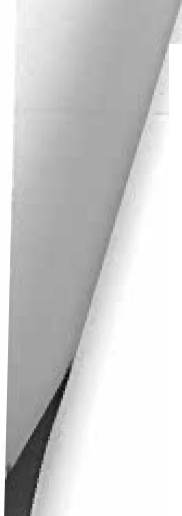 "'	l'\limit1.1ring   1:nií.cni   půd.  pud1.i:111nich   a   p11vn.1t,,,·s·ch   rnd   ciwrod 111i   l;ilam1   \'ť   ,ab11,,  •.)chrn11:1  111,tra, 111,.1,·éh·•  ktéz1..: pr,w:íd::11,\  v   ,,ul.id u  ) u s:m:)c.:11 i111i  ,l{1y  (c!-1,l!  '.·epul•!t k y.JOH/ l'JY:!.	n:'t nhu   !'IY'>lc:;mu   ,11ganm11.:c  :i    linanwvá.11  111ťini 1oringi1  uwruJydi  .l:.i tc:::k '  ,. putr:ivnil h  itt1:1.dd1  \' c"t:  ké  n:p11hli1.:c  ;1	1277/200·1.  l,.i:  ':itral(g1i  1.1j:;1é11i  hcLJJCLll( 1&l1p11lmvi11 \ (1:ské n.:puhliťt' pu pfr,toupcni k l:.vrop:,ké 1111i1i    l.na kdli   1111111st  V)'kťm."l\·aoi, na  l,il..ladc r11:d1od11uti  Minbtc1:,l va :>f)nt\· d b1us1i L'esi..1.  repuhh k Yl.ť  dm: 7.2.I '195 pot! C:·j. 25 7/9'i-O(l[J  s ru1snht:m  lllah:ckc:hn  upr:ivnui  rru uhury cl,.onwni k ti,udmina  přirody,  vodní hospodářství a zeměděl!.tvl: mdiornct: 11 púdozna bt í-hodm,ccni kva l I t ypůdy,  fyzikálné-chcmick j·clt  u  zť1rud1i11jicich  vlastnosti  půd. uce11ová11i  píhly,  odm1na  půdy přccJ   kontaminací,    uruzí   u   dcv11s1aci,   n:vi111li:mcc   povodí,   rekultiv:,cc  půd ,   1ck1111  lrukc1.: mclinračnlch  děl,  ochrana  a   \'}'užiti  rnštl iništ',  regulac:t:  vl}dy  v   pí'tde  a. \,iajmi:,  kt)lllflk  ni pozemkové úpravy; uchrnna  vody pťd plošným znečištčnim-4	Poradenská činnosr v c,bont meliornci. PCJradenskň činnost v uboru půdoznal:,tví"	éi11nost technických poradci! v oblasti ztmědélsrvi ;1 lesn1clYÍPříprava a vypracováni technick)·ch náv1hů .Poskytováni software a poradenství v oblasti hardware a softwareZpracován{ dat, služ.by databank, správa sltlJO.  Testóván.11  m!ření a analýzy1 1. Porádánf odborných kurzů, školeni ajiných vzdélávaclch akci včetně lektorské čiMt·sti12. Nakladatelstvť13  Pronájem nemovitost[ a nebytoV)•ch prostorDalsi činnost může  veřejná  výz_krnná instituce  provádět pouze  za podmínek stovnýc §   \  odst. 3  zákona    . 341/2005  Sb. (podropn jš{  úpravu  provád!nf  dalšf  činnoti  stanovuji vnitplÍ W,'edptSy).  Fokudje na konci účetního období výsledkem hospodařeni v dam čin.nosti .ztráta, veřejná '	urnná instiruceneprodleně takovou činnost ukon L	'.·'Rozsah  delší  činnosti  je   rot!n!  stanoven   maximáln!do  výše  40  % celkových  fmanč1tfch  V)'nosů  z čirmosti veřejné výzkumné  instituce a bude každoročně upřesňovAn vnitfhf m předpism ·vefcjné vý7.kumnéinstituce.JrNÁ CiijNOSTJiná činnost je  hospo_dářskó. činnost provád!ná	účelem dosaženi zisku. Jinou činnost  mute veřejná výzkumná   instituce  provádět   pouze  za  podmínek  sl1!'10V1mých  §  21   odst.  3  zákona  č.  34 \/2005  Sb. a  upfesněných   vnitřními  p1edpisy  veřejn   výzkulillle  instituce  na	základě  živnostenských  oprávnění nebo jiných  podnikatelských  oprávnění,  Je-li jích    ·próvozováni  činnosti tfeb.	._	.Podmínky  pro prováděn{ jednotlivých  jiných ťirtnosti jsou  stanoveny pflslušnýnti zákony  a vmtrn[m1předpisy vel'ejné výzkumné instituce.VeFejná výzkumná instituce může provozovat živnosti pouze splní-li podmink·stano\'eoé zákonemt. 45511 991 Sb., o živnostenském  podnikáni  (živnostenský zákon), ve znění pozdějších předpisů .Pokud je  ne  konci  ůčctnihc  obdobi,1·sledl;em hospodaření  ,.jiné  činnosti ztráta, veřejná \'}·zkumnárnstituce neprodleně  takovou  činnost ukonči.Rozsah  jiné  činnosti  je   ročné  stanoven  maximalně  do '"še  J 5  <·é  celkových  finančn!ch  , ·nosů z t ínnost i ,eh:jné  ,:"zkumné  i nsti tuce a bude kaž,forotnt  upicsno,·n \'nitřnim  předpisem  ,eře.i né,· zk:lmné i:1suruce ..Zl \ "\'OST! \'OL\EI	\'yzku:n  e ,j,t:j , .:>:= !,m, phi dn1.:n a te.:h:::.:l-, .:!'!  ·i:ci ne!:-•:- spde!  nsk·d, ,td1  Poradenská t innosr , c-bcru melioraci3	Poradenská tírmast v oberu púdoznalsr..·iJ	Činnost techníck)·ch  pcradců  \  oblasti zcmčdč :!-tYÍ a len,n i"	Připrava a vyprncoYani tc:c;:hnich.')·ch n1h rhů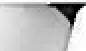 {!.   ťtJ k) lu\ ,Ín i SU íl \\;ue .i pc,iaJcnsl\ í ·• c1blasti h::ud \\ lilc is súhw,1ri:í · Zprncodn í dat. sluiby t.latabm1 t, sprin .i hi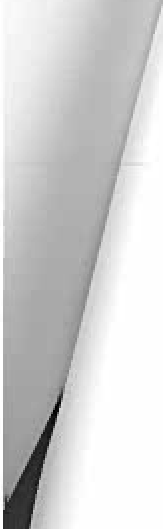 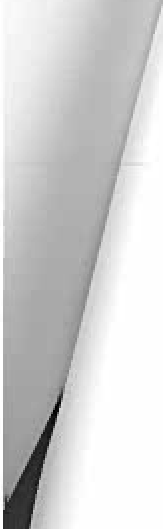 S.	I t:11.1\'dn i, 111t'řť11i a anaJ,·,v9·  l'uiiiJán í 1.1tlborn)dikur;ú.'!.b.dc:11i a jtn} d1 \·1dč l;'ť,'addl ai.d \ l'.t·r11c  h:t1,,1  k   {·i1i1 ,l'JI !r '·'· N .1k l.1llJti!h1\·1i I   l•11.,1n.kru  J1L·11t11\ ir.,·.1 i  :1 11„h\ t11, .1._i, 1·•·· ,, ,.,·c JS'll. K'fl  Rf  l\!l - .l "(.11 ; i.lV !'-!t 1S 1 1\11I·    f •,,:11a.w111   llťll111\  1111·;11.   h.\ IU   II   ni:h 1111· d1   pru:,H,r  f \ cd lť  pmn:'jlllll   11\.,it Hl    p111lli1Jllll:lldc111 P1•·,k.111 1\',IH_I  jlll v  IIL'I   1..il-.l.1d11i ·;l uils)  11.1i:,i'u1id řildny  J>f'l 1\'P/  l1Cltlť)\'i t111,t i.   by li•  :1  111:hytl•\')·d1pi,,:,tur I·,    /.uall·i.:l,;'1 .:1111111:.l  V) koni:van;i Ilit  d1l;laúé  r,,zh•J.Jnulí  Mini:;tcrstv:,   p, l\·c:dJ11„s1i  ( c:\l.i: ri:puhlik) 1.0:  rJ11c:  7.2.JCJJ5  puJ i:.j.  257/115-0C llJ     iu,.suhi:111 zn 1b:kélu.1 uprůvncui  pro tibury c:ko111••m1ka, uchrnna  příuJLly,  vudn i l1usp111.hífsh•i a zen u délscvi: mclinr:.icc a pť1dť11.nals1\'i - hud nl1&: eni l.vnl i t_y púlly,   1·)·zik úlne-1.: hemidf d1  a   1.ůród1h1jkich   vlas1nu:ili  pť1d,  1.1cc:1fovim i  puJy,  rn hrnna  1>ild) pfc:d   kunt:uninad,   i::n.11.í   .i    dcvaslad,   rel'i1alizuce   povodí,   nkullivacc   píkl.   rc:J..11ntru c.:1::,n,:,liúr:1c11kh   dI.   ·dirnna   :s  využiti  rašclinišl',  regu lace  \:udy  v  pílde  u   kraji111:,  l,1.11nph:xn i1:wzcmfwvc: Ílpnsvy: ridu ana vody piťd plušným znečištěnímVU.Vymezeu í majetkuVymezen, majetku. kleii· je vkládán do vefcjné  výzkumné  Lnstítuce,  včetně  oceněni  majetk u 1ich cenách podle zvlámího právnlho pred pisu, a vymezeni zAvazkú, kceré souvisej i s vkládaným em a přecházejí oa ,·cfejnou výzkumnou instituci  bude  provedeno  \' souladu  s ustanovením kona  t. H 1/2005 Sb  a bude t\'ořit  přílohu  této zřizm·acl  listiny.VIn.Základní organizační strukturaOrganizační strukl\Jra je vymezen.  organizaním řádem  veřejné výzkumné instituce.Orgány Veřejné Yýzk.umné instiruce jsou v souladu s ustanoveními §  16 zákona. č.  341/2005  Sb. rada  instituce a dozorčí rada.Statutámim   orgánem   veřejné   vfzkumné    instituce  je    ředitel.   Zástupcem   statutámlho    organu;ký sekretáJ'.	·Posláni a innost, kompetence a zodpovědnost ředitele, rady  instituce  a  do.zorči  rady jsou dány eními zákona  č. 341/2005 ,Sb. a vnitřním.i předpiy veřejné výzkumné instituce.'IX.Právní nástupnictvíVeřejné   výzk umná   instiruce  je  právním  nástupcem   stá.tni  příspěvkové  organ izace  Výzkumného neliorací  a  ochrany  ptidy  Praha  (IČ:  00027049),  zřlzeného  Ministerstvem   zemědělství  (zřizovací j . 76/92·520 z prosince  1991, ,, platněrn znění).Přcdc,hůdci  této  státním  příspěvkové  organizace  byl Výzkumný ústov  zemědllsko - lesnických·i(VUZLM) se sídlem v Praze, který vznikl  1.4.1954. Tento ůstli\' vyv[je\ svou  čirutost od roku  1962 vem  Výzkumný  ústav  mel iorací Zbraslav  (VÚJv[)  a  od roku  J 977  do néj byla  ,1členčnR  i lukařsko 1ářská problematika.	·,' roce 198I by la do ustan,. d:í te zač leněna pedol(lgickň slo:ťka - odbor ·půdoznals í Výzkumného:ostlinné  \:''roby  Ruz)·ně a  Usta\'  pr..  zemMěJsi..;:· pruzkum  půd  Praha  - Suchdcl: Usta,· od  1ohot0·c,ku  1990 nesl  ná,e, ,.izkumnf  ústa,  pro zúrodnění zemědelsk ch půd  Praha r\'L'ZZP'i.,·r c.:c   i99 !  byl  náze,   ůHan:  zrné nfr   na   \ ·:-··zunn    ú ta\·  1:'. e (i:, r.,,1  '"·  , .::hrar:   půd    PrahaP 1.•,,:f:  . 9:i3 1:-: L3 .:k ůsm 1.:  Z?.!!enr.a i prcbie matika 22,·1:!h.:I.N:i..:n i  1·  1e,  ů5ta•. u  n2,·ázala  \  hist0ri ..:: kcm  ,·voi i  r.   čiMcst  Teclmickě  kar.celiře  zemtdélskekrek,,m i  l!es :..e,  zaloiené  ,·roce   l SS-i  a  :ia  tin.. 'C'st  $\ azu  zeméd!lskych  a  lesnich:'ch  ůsta\li. e,k3  sk1tka  má  s,·e FCčatJ.:   , !'o:'.:e   191    , rámci  Státních  ,·ýzkum n ch  i:sta, ů  zemědělských agriJped.Jogid-::cr„ prúzk umr,á  s J.:.žb  ,·y.:hazf  z. čiMC'St:  Delimltatní  skuriny.  založe:ié  ,. roct>l  nn im  z pú,,:,d:,ih0 ,·:zku:irné h,:, (;sa\ u zern!dlsk(' - lesn k k ch me lioraci...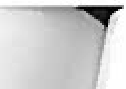 X.Zrí"ěrečnn  Usln00\'<:IIÍTato zf iwvad lisl ina na b)° v.i plat11usti  dnem podpisu n 1i111s1rcm zméd b1 \ i .i ul'.:innů l t d l'lC! n1kdJlil 1íJ!i7.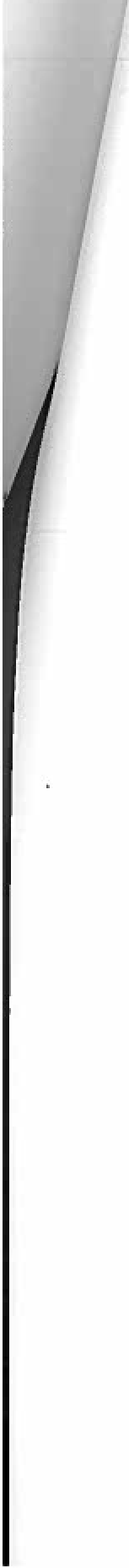 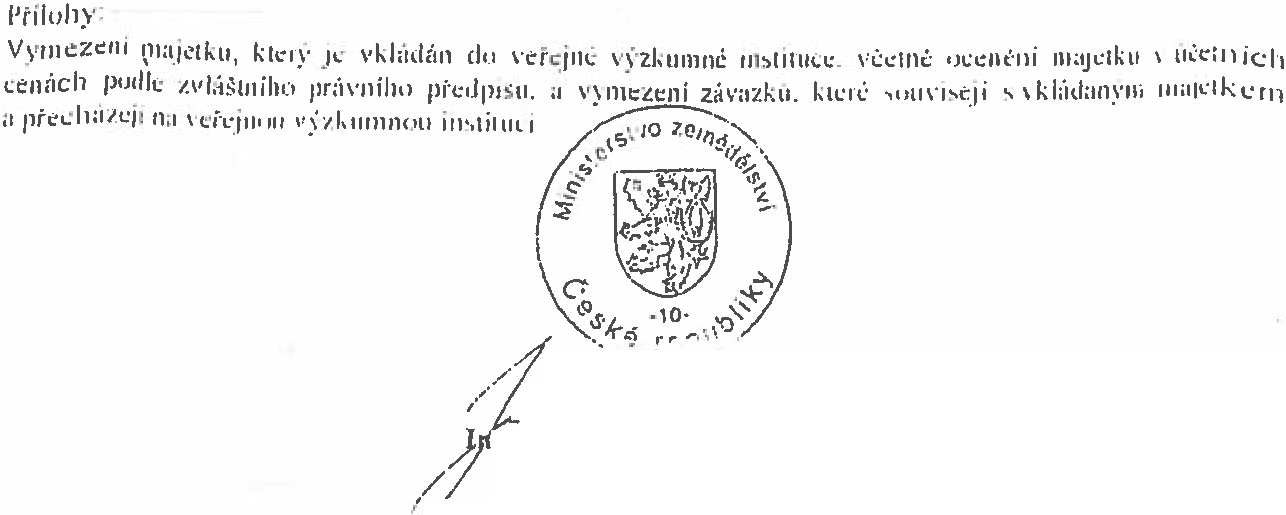 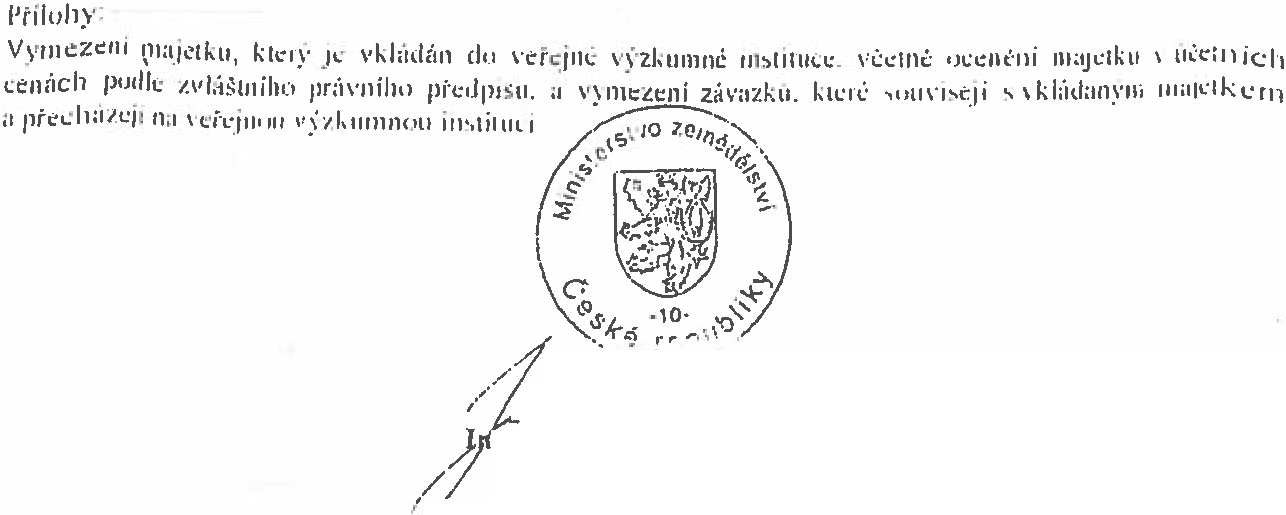 5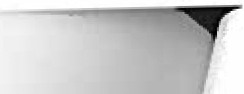 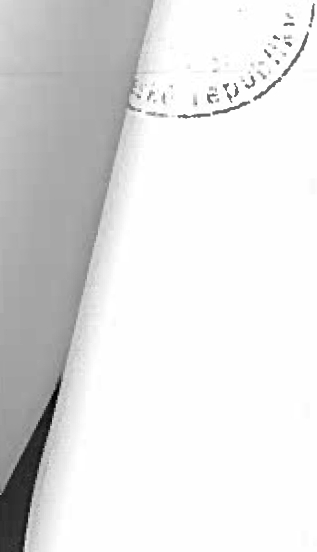 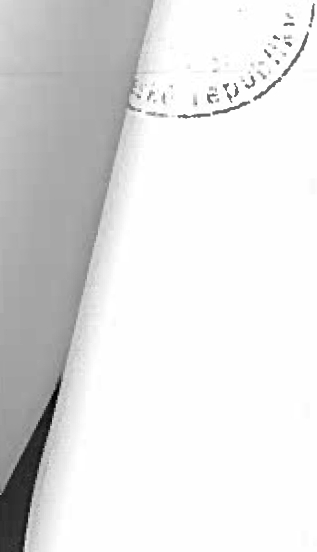 MINISTERSTVO  ZEMĚDĚLSTVÍT!!nov 17 117OS Pn1h1 I tC:00020478V Praze dncAt.ot.2008 Čj.:  46139/2007-10000ZMĚNA č.1 ZŘIZOVACÍ LISTINYveřejné výzkumné instituceVýzkumn .ého ústavu meiiorací a ochrany půdy, v. v.i.se s{dlem Žabov.fe	,l50, 156 27 Pnha S - Zbraslav(IČ: 00027049) (DIČ: CZ000l7049)ěj.22973/Z006-1100(t ze dne 13.06.1006,vydaná podle ustanoveni§ 15 pism. a) zákona č. 341/2005 Sb,, o veřejných výzkumných institucích.ve zněnf pozdějších před pisůI.Úvodní ustanoveníV souladu s ustanovením § 15 písm . e) 2.ákona č. 341/2005 Sb., o veřejných výzkumných institucích, ve  znn[ pozdějších  pfedpisn,  provádl  Min isterstvo umědělstvi, jako  zřizovatel,  změnu zřizovací  l istinyvcřcjnč vý:tkumné  instituce Výz,lmmého ústavu meliorací a ochrany půdy, v. v. i.II.ZměnaA.Ministerst vu  1.cmčdčlstvi   ruší  text   článku  Vl.  člisti   DAl.. f  ČINNOST   a   nHhra.wji:  jej novým, v nlisledujiclm  tvaru.DALŠÍ ČINNOSTDalší činnost je prováděna na 1.ákJatlě potadavkt\ pffslušných organizačních složek stAtu nebo ůzemnfch samosprávných ceJk6 ve veřejném zájmu a pod porovaná z veřejných prosttedků podle zvláštnich    právních    předpisů    (například    úkon    č.   137/2006   Sh.,   o   veřejných    zakázkách,  zákonč. 218/2000 Sh.• o rozpočtových prnvidlcch a o změn! některých souvisejlc ich zákonů (rozpočtová pravidla), ve zněnf pozdějšlch ptedpist\). Dalšl činnost nesmí být hrazena z veřejných prostředkO určených na podporu výzkumu .Předmětem  další činnosti veřejné  výzkumné  instituce je  wjménR   činnost  navazujíc! na hlavni činnostv oblasti pflrodnlch, technických a společenských věd se zaměfenfm na "ědnl obory komplexních mclionsci, pedologie, tvorby a využiti knijiny a infonnatiky k těmto obon\m se vztahujlci.I .   Vedeni  celostátní  grafické  a  numerické  databáze  bonitovaných  půdně  ekologických  jednotek (dále   BPFJ),   poskytovlltlí   souhrnných   infonnacl   o   BPEJ   dle   §  2   vyhlášky   Ministerstva zemtdělstVl  č. 546/2002  Sb.,      iišt'ovánf  aktualizace   BPFJ  pro   PŮ  dle  § 3  téže  vyhlášky1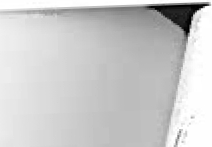 v souladu se zákonem č. 139/2002 Sb., o pozemkových úpravách a pozemkových  úřadech a podkladu dle vyhlášky Ministerstva zem!dělstvi č. 456/2005 Sb., kterou se stanoví seznam katMtrálnich území sptifazeným1 prúmčmými základními cenami zemědělských p;,zemků2.   Monitoring   7.aližcní   pť1d,  podzemnlch   a   pov rchových   vod   cizorodými   látkami   ve   vazb! na  ochranu  potrnvínovéhn  řctčzce  prováděný  v souladu  s usnesenfmi  vlády  České  republikyč. 408/1992, k nAvrhu  sy!itému organizace a financování  monitoringu  cizorodých  látek v rotniv ních řetězcích v Č:eské republice a  č. 1277/2004, ke Strategii zajištění bezpečnosti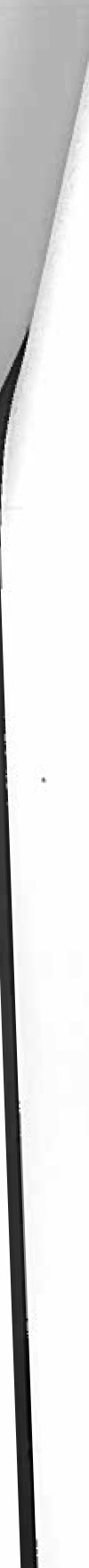 potravin v České republice po přistoupení k Evropské uniiZnalecká činnost vykomiv1má na základě rozhodnuti Ministerstva spravedlnosti České republikyz.e dne 7.2.1995 pod č.j. 257/95-00D s rozsahem znaleckeho oprávnění pro oboty ekonomika. ochrana přírody, vodní hospodářství n zemčdčlstvi: meliorace a půdoznalství - hodnoceni kvality půdy, fyzikálně-chemických a zúrodňujfcích vlostnosti p{1d, oceňovfm{ plldy, ochrana půdy ptcd kontaminaci, erozí a dcv11stací, revitalizace povodí, rekultivace pd. rekonstrukce rncliorHčnich děl, ochrana o využití rašelinišť, regulace vody v púdč a krajině, komplexní pozemkové úpravy; ochrana vody pfed plošným :lndištěním4 . Poradenská činnost v oboru melioraci5 . Poradenská činnost v ohoru půdoznalstvíČ'innosl technických porndcu v oblasti zemědělství a lesnictvlPříprava a vyprHcování technických návrhůPosk-ytovánf software a po111denstvl v oblasti hardware 11 sollwareZpracováni dat, služby databank, správa sftíTestování, měfení a analýzy11. Pořádáni odborných kurzů, školeni ajiných vzqělávacich akcí včetně lektorské či1umsti12. Nakladatelství11. Pronájem nemovitostí a nebytových prostorDal!činnost můre veřejná výzkumná instituce provádět pouze u podmínek stanovených § 21 odst 3 zákona č. 341/2005 Sh. (podrobnější úpravu prováděni další činnosti stanovuji vnitrní předpisy). Pokud je na konci účetnlho obdobl vysle<lkcm hospodafenf v další činnosli ztráta, veřejná výzkumné instituceneprodlení: takovou činnost ukonči.Rozsah dnlší činnosti je ročně stanoven maximólně du výše výnosll z hlavni činnosti a bu<le kaldoročnf u přesňován vnitřnlm předpisem vcfojnt! V)•zkumné instituce.B.Ministerstvo  zeměd!lstvi  ruší  kxt  článku VI.  části JINÁ  ČINNOST  a  nahrazuje jej  novým.v následujícím  1v11ru.JINÁ ČINNOSTJimi činnost je hospodářská činnost prováděná za účelem dosniení 1.isk11. Jinou činnost můte veřejné výzkumná   instituce  pnwádčl   pouze  za  podmínek   s!Jlnuvených  §  21  odst.  3  7.ákom1  č.  341/2005  Sb. a  upřesněných   vnitřními   předpisy   veřejné  výzkumné   instituce  na     základě  tivnostcnských   oprávněni neho jiných  podnikatelských  oprávněni,  je-li jich  k provozováni činnosti třch11.Podmínky pro prováděni jednotlivých jiných činnosti jsou stanoveny přlslušnými zákony a vnitřnf mi předpisy verejné výzkumné instituceVeřejná výzkumná instituce může provozovat živnosti pouze splní-li podmínky stanovené  uikom:mč. 455/1991 Sh..o živnostenském podnikáni {živnost01ský zákon), ve zněnl pozdijl:iich předpisů .Pokud je na konci účetního nhdobí výsledkem hospodaření v jiné činnosti ztráta, veřejná výi.k umnáins1i1 uce neprodleně takovou činnost ukončí.Rozsnh jiné činnosti je ročně stanoven maximálně do výše 25 % celkových finančních  výnosů z činnosti vetejné výzkumné instituce a bude každoročně upřesňován vnitrnfm předpisem veřejné výzkumné instit uce.ŽIVNOSTI VOLNÉl .   Výzkum o vývoj v ohla-<Li přírodních a tcchniclc)•ch ví:d nebo společenských vědPoradenská činnost v oboru melioraciPorndenskó činnost v oboru pildoznnlstviČ:innost technických poradci1 v oblasti zemMělství a lcsnictvl5 · Přlprava 8 vypracováni technických návrhů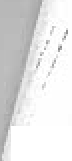 Poskytováni soJlware a poradenství v obla."1i hHnf w11re a softwareZpracováni dat, služby databank, správa sftfTcslovánf, mffenf 8 analyzy 9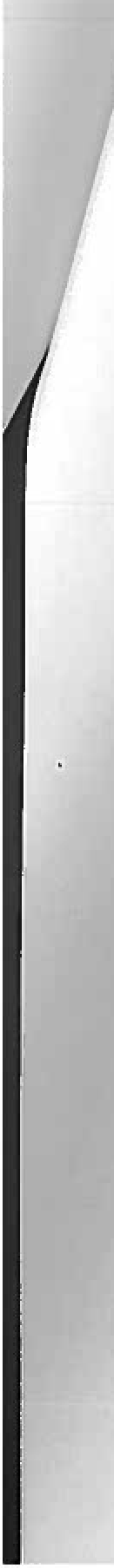 Pořádaní odborných kurz\1, školeni ojiných vzd lávacfch akcí včetně lektorské činnostiI O. Nakladatelství1 1 . Pronájem nemovítosú II nebytových prostorČINNOSTI, KTERÉ NEJSOU ŽIVNOSifMII . Pronajcm nemovitosti, bytů a nebytových prostor (vedle pronájmu nejsou pronajimatelem poskytovány jiné než základní služ.by z.ajiAťujici řádný provoz nemovitosti, bytů a nebytovýchprostor)2. Znalecká činnost vykonávaná nH základ! rozhodnuti Minimcrst va spravedlnosti České republ iky ze dne 7.2.1995 pod  čJ. 257195-00D s rozsahem  znaleckého oprávněni pro obory ekonomika,ochrana pf írody, vodní hospodáfstvl  11 zeměděl!ilví:meliorace a půdoznalství -hodnoceni kvality pOdy,  fyzikélnhemitikých   a  zúrodňujfc/ch   vlnstnustí   půd,  oceňováni  ptldy,  ochnma  půdy před   komaminaci,   erozi   n   dev11 tHcí,   revitalizace   povod í,   rt:kultivace   plld,   rekonstrukce melioračnich  děl,  ochrana  a  využiti  ntšelinišť,  rtgulace  vody  v  půdč  a  krajin,  kom plexní pozemkové úpravy; ochrana vody pl'ed plošným   nečištěnímm.Platnost a účinnostTato  zmana  č.  I   7.ři1ovací  listiny  vefejné  vý7.kumné  instituce  Výzkumného  ústavu   meliorací  a ochnmy  půdy,  v. v. i.CJ. 22973/2006-11000  ze  dne  23.06.2006  se stává  platnou  dnem  podpisu  mini!,1rcm zem!d!lství; účinnou pak dnem zápisu do rejstřiku  veřejných  výzkum nych  i11s1i111cí.IV.Ostatní ustnoovc11iOstatní ěáJui zřizuv1tcí listiny   i- 22973/2006·11000 ze dne 23.06.2006 7.ůstávají beze zm!n.Mgr.ministr zcmedelstviI" ...' ',.:.-.:--  ·:....1